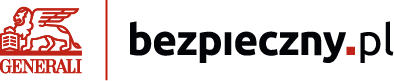 Ważny komunikat dla Rodziców dotyczący ubezpieczenia NNW uczniówSzanowni Rodzice,Informujemy, że w roku szkolnym  2022/2023 nasza szkoła nie organizuje grupowego ubezpieczenia NNW uczniów i mogą Państwo skorzystać z oferty indywidualnej.Oferta i zakup ubezpieczenia NNW uczniów możliwy jest za pośrednictwem dedykowanego dla naszej placówki linku:  https://bezpieczny.pl/nnw-szkolne/05223https://bezpieczny.pl/przedszkole/05223Oferta ubezpieczenia  została przygotowana przez Bezpieczny.pl przy współpracy z Generali Towarzystwo Ubezpieczeń S.A dostępnej na stronie:https://bezpieczny.pl/05223Rodzic samodzielnie wybiera zakres ubezpieczenia i składkę które najbardziej odpowiadają jego oczekiwaniom i potrzebom. Co ważne, w ramach jednej polisy może ubezpieczyć również swoje pozostałe dzieci z różnych szkół lub przedszkoli już od 4 miesiąca życia. Ubezpieczenie zapewnia m.in.:- ochronę 24/h na całym świecie, podczas zajęć szkolnych oraz w dni wolne od nauki;- w zakresie wyczynowe uprawianie sportów (treningi, wyjazdy, zawody...itd.); - wypłatę odszkodowania za uraz wskutek nieszczęśliwego wypadku;- zwrot kosztów leczenia, rehabilitacji i wiele innych świadczeń;W przypadku pytań lub trudności z zawarciem ubezpieczenia proszę o kontakt z Opiekunem Bezpieczny.pl Panem Piotrem Łoteckimtel. 512 380 981 E-mail: plotecki@bezpieczny.pl